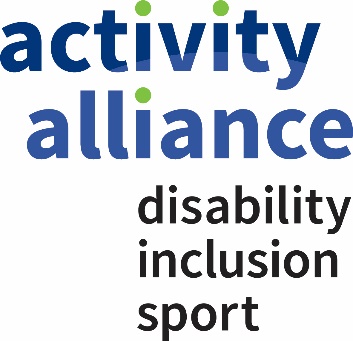 Research and Evaluation Advisor Role purposeKey responsibilitiesContribution to the work of Activity AlliancePerson specificationOther requirements of roleEquality and diversityAssessment FrameworkPlease see the associated “competency framework”.Should you wish to read our privacy notice please go to http://www.activityalliance.org.uk/privacy for more details.  Activity Alliance SportParkLoughborough University3 Oakwood DriveLoughborough Leicestershire LE11 3QFTel 01509 227750 www.activityalliance.org.uk For further information about this role, please contact at Joan on either the number above, or at joan@activityalliance.org.uk.Please send in applications by 5 pm on the 3 August to the following email:jobs@activityalliance.org.uk   Interviews will be held on the 15 August 2018 at Trafford House Chester Road Manchester M32 0RS.Activity Alliance is the new name for English Federation of Disability Sport. Activity Alliance brings members, partners and disabled people together to make active lives possible. Collectively, we continue to challenge perceptions and change the reality of disability, inclusion and sport. Activity Alliance is a national charity working towards a better future where disabled people and those with long-term health conditions can be active and stay active for life.September 2018 marks 20 years since we became a national charity and we are proud of our success so far. Over the past six years, Activity Alliance have worked hard to become the ‘go-to’ resource for primary research around disabled people being active. We have gathered a wealth of knowledge that the sport, physical activity and health sectors use to improve their offers.As we enter a new era in our organisational history, we are looking to expand our research and insight team by appointing a new proactive and self-motivated research and evaluation advisor. We are looking for someone with drive, ambition and creativity who is willing to help us explore new avenues of work. This role will support the Research and Insight Manager in conducting and commissioning research, analysing, interpreting and presenting data as well as offering consultancy to internal and external customers. In particular, there will be a focus on evaluation of the organisation, its programmes and those of external partners.We are looking for an individual with a strong research background, who is comfortable working on both qualitative and quantitative research projects, including primary and secondary research. In particular, there will be an emphasis on evaluation and measuring impact. The successful candidate will support the Research and Insight Manager to maintain and improve Activity Alliance’s market leader position. The post’s responsibilities include:Writing and reviewing briefs for commissioning new research projectsWriting materials for research projectsAttending / conducting research interviews and groupsEngaging with a range of stakeholders, including disabled people, to ensure their voices are heard     throughout our research and insight processAnalysing and interpreting data (qualitative and quantitative)Writing reports and presentations of research findingsSupporting the dissemination of Activity Alliance’s research and insight to have maximum impact on our organisation, stakeholders and wider societyAttending workshops and conferences to present research findingsActing as consultant to internal and external stakeholders on research development and deliveryRegular travel across the UK to attend meetings and conferencesDay-to-day leading role on evaluation of organisation and programmesThe successful candidate will work for Activity Alliance to:Support positioning as a respected source of information for all internal and external stakeholdersHelp drive our vision and key messages, including to increase the number of active disabled people and build awareness of better inclusive practices among customer groupsAssist in maximising our research and insight gathering, in order to improve internal and external knowledge and awareness Support our work in developing a solid research base around disabled people and sport and active recreationKey behaviours CollaboratorPositive thinkerExcellent communicatorEssential skills/experienceExperience in a research role and understanding of the whole project management process from conception to commissioning to deliveryExperience in qualitative and quantitative research projects and techniquesExperience and skills in writing research materials for qualitative and quantitative projectsExperience of writing and delivering presentationsExperience of producing written reportsExcellent communication skills in dealing with different audiencesExperience managing projectsProactivity and ability to work autonomouslyExcellent Microsoft Office skills, particularly PowerPoint, Excel and WordSkills in data processing packages – minimum Excel, ideally SPSSExperience using online survey software (e.g. SurveyMonkey)Desirable skills/experienceExperience or understanding of disability and/or sports policy and practiceAn understanding / experience of managing research budgetsExperience in commissioning agencies to conduct research projectsAwareness and knowledge of panel management systemsThis role will require the ability to travel independently across the UK and willingness to work away from the normal place of work. This will include regular attendance at meetings at Activity Alliance’s head office in Loughborough. The post holder will need the flexibility to work occasional unsocial hours including evenings and weekends.Activity Alliance will continue to build towards a culture that is diverse and inclusive and that recognises and develops the potential of all stakeholders. We recognise the business benefits and opportunities of having a diverse community of Board members and staff who value one another. We want all our team to realise the contribution they can make to achieving Activity Alliance’s vision ‘Making Active Lives Possible’.  Activity Alliance is committed to equality and diversity in all its activities promoting inclusive processes, practices and culture in line with the equality principles set out in the Equality Act 2010.We will eliminate any unlawful or unfair discrimination including direct or indirect discrimination, discrimination by association, discrimination linked to a perceived characteristic, harassment and victimisation.  We will remain proactive in taking steps to ensure inclusion and engagement for all the people who work for and with us. This includes promoting equality and diversity for all people, but in particular for those identified in the Equality Act (2010) with the following “protected characteristics”:•	age •	disability •	ethnicity (including race, colour and nationality) •	gender•	gender reassignment •	religion or belief •	sexual orientation •	marriage and civil partnership •	pregnancy and maternityThis policy statement applies to all staff, service users, trustees, volunteers and those with whom we work in partnership.CompetenciesLevel1Personal Effectiveness22Individual impact33Managing change24Leadership15Delivering results36aTechnical knowledge - Sport and disabled people16bTechnical Knowledge – Research3